                                                                                               УтвержденоРешением Общего собрания                                                                                      СРО  «Союз Строители Приволжья»                                                                                (Протокол № 3-оч от 18 марта 2019 года)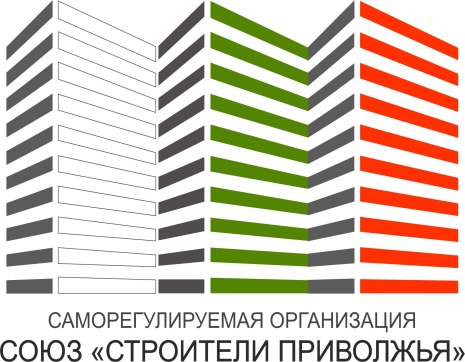                                                                ПОЛОЖЕНИЕ« ОБ ИНФОРМАЦИОННОЙ ОТКРЫТОСТИ   САМОРЕГУЛИРУЕМОЙ ОРГАНИЗАЦИИ СОЮЗ     «СТРОИТЕЛИ ПРИВОЛЖЬЯ»НОВАЯ РЕДАКЦИЯНижний Новгород2019Общие положенияНастоящее Положение устанавливает порядок раскрытия Саморегулируемой организацией Союз «Строители Приволжья» (далее – СРО, Союз) информации о своей деятельности и деятельности своих членов.Настоящее Положение разработано в соответствии с требованиями Градостроительного кодекса Российской Федерации. Федерального закона от 01 декабря 2007 г. № 315-ФЭ «О саморегулируемых организациях», Федерального закона от 07 июня 2013 № ПЗ-ФЗ «О внесении изменений в отдельные законодательные акты Российской Федерации по вопросам обеспечения информационной открытости саморегулируемых организаций» и другими нормативными актами в области строительства и положениями Устава Союза. Союз в целях обеспечения доступа к информации ведет в информационно- телекоммуникационной сети «Интернет» сайт с электронным адресом - www.s194.ru (далее - официальный сайт).Перечень информации и документов, размещаемых на официальном сайтеСоюз размещает на официальном сайте следующую информацию и документы:сведения, содержащиеся в реестре членов саморегулируемой организации, в том числе сведения о лицах, прекративших свое членство в Союзе, в соответствии с Положением о реестре членов саморегулируемой организации;копии в электронной форме стандартов и правил Союза, а также внутренних документов Союза, в том числе:а) Правила контроля за соблюдением членами  Саморегулируемой  организации    Союза«Строители Приволжья» требований к выдаче свидетельств о допуске, требований стандартов саморегулируемой организации и правил саморегулирования;б) Правила применения мер дисциплинарного воздействия за несоблюдение членами Саморегулируемой организации Союз «Строители Приволжья» требований к выдаче свидетельств о допуске, правил контроля в области саморегулирования, требований технических регламентов, стандартов саморегулируемой организации и правил саморегулирования;в) Стандарт Саморегулируемой организации Союз «Строители Приволжья»;г) Правила саморегулирования Саморегулируемой организации Союз «Строители Приволжья»;д) Положение о членстве в Саморегулируемой организации Союзе «Строители Приволжья»; е)  Положение  о  раскрытии  информации  Саморегулируемой  организацией     Союзом«Строители Приволжья»;ж) Положение о компенсационном фонде возмещения вреда Саморегулируемой организации Союз «Строители Приволжья»;з) Положение о компенсационном фонде обеспечения договорных обязательств Саморегулируемой организации Союз «Строители Приволжья»;и) Положение о размерах и порядке уплаты членских взносов членами Саморегулируемой организации Союз «Строители Приволжья»;л) иные документы, разработка которых является обязательной для саморегулируемой организации в соответствии со статьей 55.5 Градостроительного кодекса Российской Федерации;информацию о структуре и компетенции органов управления и специализированных органов Союза, количественном и персональном составе постоянно действующего коллегиального органа управления саморегулируемой организации – Совета Союза (с указанием штатных должностей членов Совета Союза, по основному месту работы), о лице, осуществляющем функции единоличного исполнительного органа саморегулируемой организации – Генеральном директоре Союза;решения, принятые Общим собранием членов Союза и постоянно действующим коллегиальным органом управления саморегулируемой организации – Советом Союза;информацию об исках и о заявлениях, поданных Союзом в суды;информацию  о  способах  и  порядке  обеспечения  имущественной   ответственностичленов Союза перед потребителями произведенных ими товаров (работ, услуг) и иными лицами;информацию о составе и стоимости имущества компенсационного фонда (компенсационных фондов) Союза, информацию о фактах осуществления выплат из компенсационного фонда (компенсационных фондов) Союза в целях обеспечения имущественной ответственности членов Союза перед потребителями произведенных ими товаров (работ, услуг) и иными лицами и об основаниях таких выплат;информацию о порядке осуществления аттестации членов Союза или их работников;копию в электронной форме плана проверок членов Союза, а также общую информацию о проверках, проведенных в отношении членов Союза за два предшествующих года;годовую бухгалтерскую (финансовую) отчетность Союза и аудиторское заключение  в отношении указанной отчетности;полное и сокращенное наименование Союза, место его нахождения, номера контактных телефонов и адрес электронной почты, полные и сокращенные наименования некоммерческих организаций, членом которых является Союз, места их нахождения, номера контактных телефонов и адреса электронной почты;наименование, адрес и номера контактных телефонов органа надзора за саморегулируемыми организациями;размер вступительного и регулярных членских взносов и порядок их оплаты;информация об участии Союза в обсуждении (экспертизе) проектов законодательных и иных нормативных правовых актов;иную предусмотренную федеральными законами и (или) Союзом информацию.Союз наряду с раскрытием информации, указанной в пункте 2.1 настоящего Положения, вправе раскрывать иную информацию о своей деятельности и деятельности своих членов, если такое раскрытие не влечет за собой нарушение установленных членами Союза порядка и условий доступа к информации, составляющей коммерческую тайну, а также возникновение конфликта интересов саморегулируемой организации, интересов ее членов и определяется Союзом в качестве обоснованной меры повышения качества саморегулирования и информационной открытости деятельности Союза и ее членов.Порядок раскрытия информацииДокументы и информация, предусмотренные пунктом 2.1 настоящего Положения, доступны для ознакомления на официальном сайте без взимания платы.Любые изменения, внесенные в документы и информацию, указанные в подпунктах 3, 5, 6, 8 – 15 пункта 2.1 настоящего Положения, размещаются на официальном сайте в течение пяти рабочих дней со дня, следующего за днем наступления события, повлекшего за собой такие изменения, если иной срок размещения таких изменений не установлен федеральным законом. Информация, указанная в подпункте 7 пункта 2.1 настоящего Положения,  размещается на официальном сайте ежеквартально не позднее чем в течение пяти рабочих дней с начала очередного квартала. Информация, указанная в подпункте 16 пункта 2.1 настоящего Положения, размещается на официальном сайте в соответствии с требованиями, установленными федеральными законами и (или) Союзом.Сроки внесения сведений в реестр членов саморегулируемой организации в соответствии с требованиями законодательства установлены в Положении о реестре членов саморегулируемой организации.Документы, изменения, внесенные в документы, и решения, принятые Общим  собранием членов Союза или постоянно действующим коллегиальным органом управления Союза, в срок не позднее чем через три рабочих дня со дня их принятия подлежат размещению на официальном сайте Союза и направлению (за исключением решений, принятых постояннодействующим коллегиальным органом управления в отношении членов Союза) на бумажном носителе или в форме электронных документов (пакета электронных документов),  подписанных Союзом с использованием усиленной квалифицированной электронной подписи, в орган надзора за саморегулируемыми организациями (Ростехнадзор).Члены Союза обязаны раскрывать информацию о своей деятельности в соответствии с законодательством Российской Федерации и установленными Союзом требованиями.Союз представляет информацию в федеральные органы исполнительной власти, в том числе орган надзора за саморегулируемыми организациями (Ростехнадзор), Национальное объединение саморегулируемых организаций, основанных на членстве лиц, осуществляющих строительство, в порядке, установленном законодательством Российской Федерации, настоящим Положением, иными внутренними документами Союза.В случае изменения сведений, подлежащих включению в государственный реестр саморегулируемых организаций, а именно: наименования, адреса (места нахождения) и номера контактного телефона саморегулируемой организации, вида саморегулируемой организации Союз направляет уведомление на бумажном носителе или в форме электронных документов (пакета электронных документов), подписанных Союзом с использованием усиленной квалифицированной электронной подписи, в Национальное объединение саморегулируемых организаций, основанных на членстве лиц, осуществляющих строительство, и одновременно представляет документы, подтверждающие эти изменения.Союз направляет в Ростехнадзор уведомление на бумажном носителе или в форме электронных документов (пакета электронных документов), подписанных Союзом с использованием усиленной квалифицированной электронной подписи, об утверждении или изменении документов, разработка которых является обязательной для саморегулируемой организации в соответствии со статьей 55.5 Градостроительного кодекса Российской Федерации, с приложением соответствующих документов, а также следующих сведений:о размере сформированного саморегулируемой организацией компенсационного фонда возмещения вреда на дату включения в реестр таких сведений;о размере сформированного саморегулируемой организацией компенсационного фонда обеспечения договорных обязательств на дату включения в реестр таких сведений;о документах (их реквизитах), разработанных и утвержденных саморегулируемой организацией.Сведения о запланированных и проведенных Союзом проверках деятельности членов саморегулируемой организации и о результатах этих проверок направляются в орган надзора за саморегулируемыми организациями (Ростехнадзор) ежеквартально, не позднее 15 числа первого месяца следующего за отчетным кварталом.Меры по обеспечению пользования официальным сайтом, обеспечению доступа к документам и информации, подлежащим обязательномуразмещению на официальном сайтеСоюз обеспечивает пользование официальным сайтом, доступ к документам и информации, подлежащим обязательному размещению на официальном сайте, в соответствии с требованиями, установленными федеральным органом исполнительной власти, уполномоченным на установление требований к технологическим, программным, лингвистическим средствам обеспечения пользования официальными сайтами федеральных органов исполнительной власти.Работники, ответственные за обеспечение доступа к документам и информации, подлежащим обязательному размещению на официальном сайте, назначаются приказами генерального директора Союза.Способы получения, использования, обработки, хранения и защиты информацииУстановленные документами Союза способы получения, использования, обработки, хранения и защиты информации, не должны приводить к ее неправомерному использованию, которое может причинить моральный вред и (или) имущественный вред членам Союза или создать предпосылки для причинения такого вреда и (или) ущерба.Информация и документы, представляемые членами Союза, используются только для достижения целей деятельности Союза, реализации функций, установленных законодательством о саморегулировании и Уставом Союза.Обработка Союзом информации, содержащей персональные данные, осуществляется с соблюдением требований Федерального закона от 27.07.2006 № 152-ФЗ «О персональных данных», а в случае получения информации, определенной ее обладателем в качестве конфиденциальной - Федерального закона от 29.07.2004 № 98-ФЗ «О коммерческой тайне».Порядок использования, обработки, хранения и защиты информации, обязательный для соблюдения ответственными работниками Союза, в соответствии с требованиями действующего законодательства устанавливается в локальных актах Союза.Ответственность Союза6.1. Союз несет ответственность за неисполнение и (или) ненадлежащее исполнение обязанностей по раскрытию информации в соответствии с законодательством Российской Федерации.Заключительные положенияНастоящее Положение не должно противоречить законодательству Российской Федерации. Если федеральными законами и иными нормативными правовыми актами Российской Федерации установлены иные нормы, чем те, которые предусмотрены настоящим Положением, применяются нормы федеральных законов и нормативных правовых актов Российской Федерации.Настоящее Положение вступает в силу не  ранее чем со дня внесения сведений о нем в государственный реестр саморегулируемых организаций.